ثانوية الشهيد الشريف لرقط                   السنةالدراسية 2012/2013          راس الوادي                           المدة 2 سا	    المستوى ج م ع                       ********************  *********************التمرين الأول :             نعتبر العبارات التالية :           ,           وَ       انشر وبسط مايلي :     وَ  حلل العبارات التالية   ,  حل في R  المعادلة التالية ادرس اشارة   ثم استنتج في R حلول المتراجحةالتمرين الثاني : أ- قمنا باستجواب 20 تلميذا لمعرفة عدد مرات ذهابهم الى معرض الكتاب فكانت النتائج المحصل عليها  كمايلي:  1 , 2 , 6 , 3 , 4 , 5  ,  3 , 3 , 2  , 1  ,6  , 2 , 5 , 3 , 2 , 2 , 5 , 4 , 6 , 4  . ضع هذه السلسلة الإحصائية في جدول توزيع تكراري ثم اذكر فيه التكرار المجمع الصاعد والتواترالمجمع  الصاعدعين المنوال لهذه السلسلة احسب الوسيط  لهذه السلسلة اعد تصنيف هذه السلسة في جدول لفئات متساوية الطول طول كل فئة 2 والفئة الأولى هي]3,1]احسب الوسيط التمرين الثالث:  الدالة المعرفة على  كمايلي : و  تمثيلها البياني  في مستوي منسوب الى معلم متعامد ومتجانس موضح في الشكل المقابل .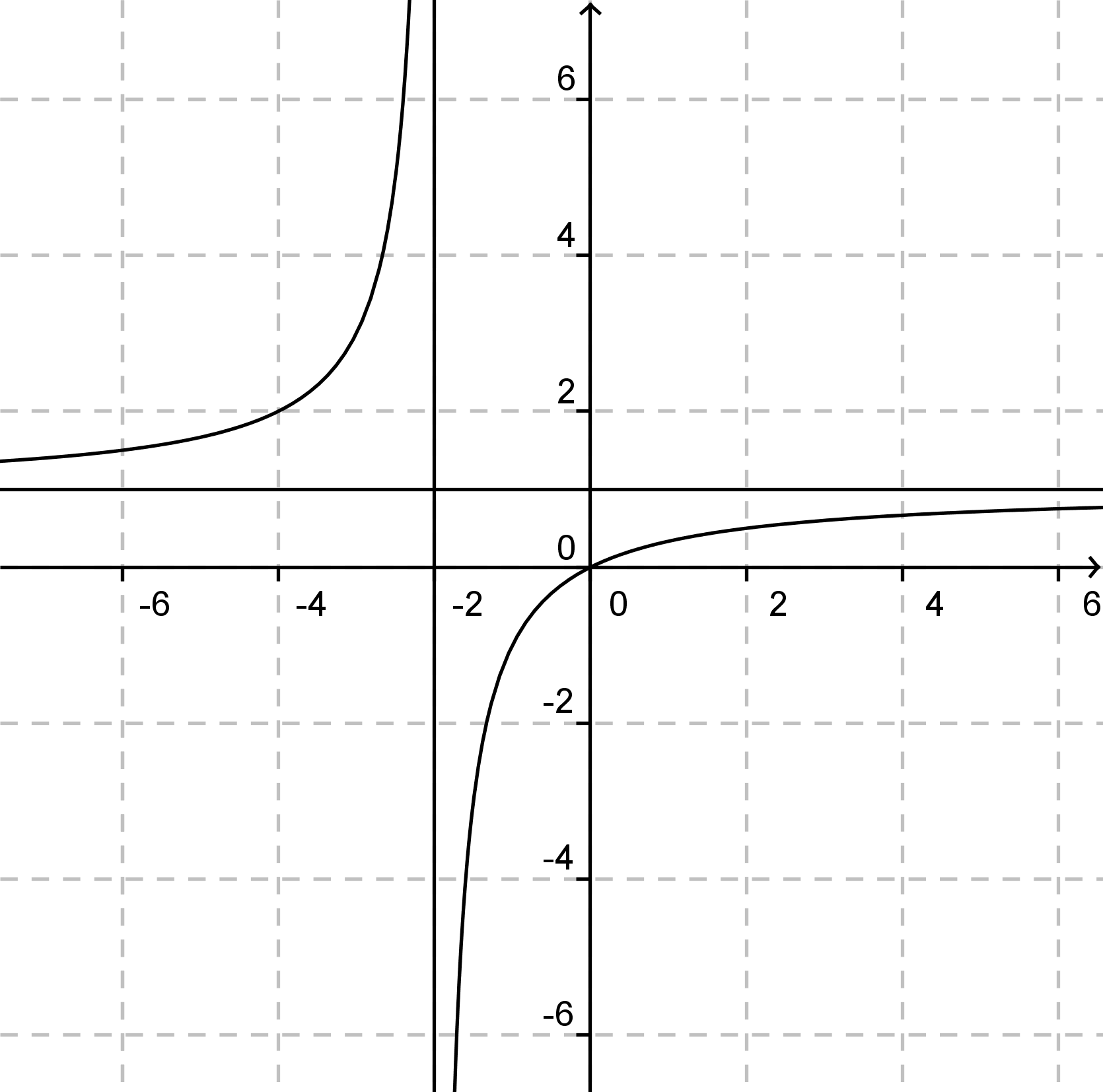  مستقيم معادلته 	  1. احسب 	  2.عين جدول تغيرات الدالة   على المجال 		  3.عين قيم حيث :    4. حل بيانيا المتراجحة :  5. ادرس اشارة   على المجال   6. عين قيم   حيث :.  7. الدالة المعرفة على Rكمايلي :    - ارسم  في نفس المعلم السابق     - حل بيانيا المعادلة **********بالتوفيق**********